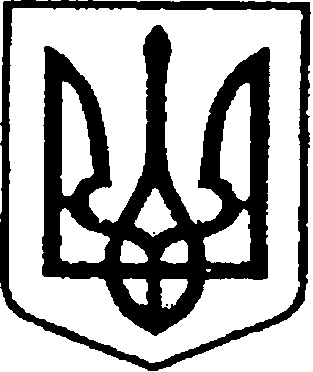                                                 УКРАЇНА   			                                            ЧЕРНІГІВСЬКА ОБЛАСТЬ            Н І Ж И Н С Ь К А    М І С Ь К А    Р А Д А29  сесія VIII скликанняР І Ш Е Н Н Явід 28 березня  2023р.                         м. Ніжин	                                 № 34-29/20234. Організацію виконання даного рішення покласти на першого заступника міського голови з питань діяльності виконавчих органів ради Вовченка Ф.І., начальника Управління комунального майна та земельних відносин Ніжинської міської ради Чернігівської області Онокало І.А.5. Контроль за виконанням даного рішення покласти на постійну комісію міської ради з питань житлово-комунального господарства, комунальної власності, транспорту і зв’язку та енергозбереження (голова комісії –  Дегтяренко В.М.).Міський голова							   	Олександр КОДОЛАВізують:Начальник Управління комунального майна та земельних відносин Ніжинської міської ради		      Ірина ОНОКАЛО Перший заступник міського голови з питань діяльності виконавчихорганів ради                                                     	                        Федір ВОВЧЕНКОСекретар Ніжинської міської ради                       	                Юрій ХОМЕНКОНачальник відділу юридично-кадрового забезпечення апарату виконавчого комітету Ніжинської міської ради    		                                                В`ячеслав ЛЕГАГоловний спеціаліст – юрист відділу бухгалтерськогообліку, звітності та правового забезпечення управліннякомунального майна та земельних відносин Ніжинськоїміської ради					   		       	  Сергій САВЧЕНКОГолова постійної комісії міської ради з питаньжитлово-комунального господарства, комунальноївласності, транспорту і зв’язку та енергозбереження	                                                     Вячеслав ДЕГТЯРЕНКОГолова постійної комісії міської ради з питаньрегламенту, законності, охорони прав і свобод громадян,запобігання корупції, адміністративно-територіальногоустрою, депутатської діяльності та етики                                Валерій САЛОГУБПро включення в перелік об`єктів комунальної власності Ніжинської територіальної громади  Фельдшерсько-акушерського пункту за адресою: Чернігівська область, Ніжинський район, село Кунашівка, вулиця  Горького, будинок 1   Відповідно до статей 25, 26, 42, 59, 60, 73 Закону України «Про місцеве самоврядування в Україні», Регламенту Ніжинської міської ради Чернігівської області, затвердженого рішенням Ніжинської міської ради від 27 листопада 2020 року № 3-2/2020 (зі змінами), рішення Ніжинської міської ради від 19 листопада 2018 року № 10-45/2018 « Про прийняття до комунальної власності Ніжинської міської об`єднаної територіальної громади установ та майна», враховуючи  технічний паспорт на громадський будинок з господарськими (допоміжними) будівлями та спорудами «Фельдшерсько-акушерський пункт», виготовлений комунальним підприємством «Ніжинське міжміське бюро технічної інвентаризації» 25 січня 2023 року, службову записку першому заступнику міського голови з питань діяльності виконавчих органів влади від 10.03.2023 року №186, щодо прийняття Кунашівського фельдшерського-акушерського пункту до комунальної власності Ніжинської міської ради , міська рада вирішила:1.Включити в перелік об`єктів комунальної власності Ніжинської територіальної громади громадський будинок з господарськими (допоміжними) будівлями та спорудами «Фельдшерсько-акушерський пункт», за адресою: Чернігівська область,  Ніжинський район, село Кунашівка, вулиця  Горького, будинок 1, загальною площею 85,4 кв.м.2. Уповноважити начальника Управління комунального майна та земельних відносин Ніжинської міської ради Чернігівської області              Онокало І. А. здійснити заходи,  щодо державної реєстрації права комунальної власності Ніжинської територіальної громади  на громадський будинок з господарськими (допоміжними) будівлями та спорудами «Фельдшерсько-акушерський пункт», за адресою: Чернігівська область,  Ніжинський район, село Кунашівка, вулиця  Горького, будинок 1.3. Начальнику відділу комунального майна Управління комунального майна та земельних відносин Ніжинської міської ради Чернігівської області Чернеті О.О., забезпечити оприлюднення даного рішення на офіційному сайті Ніжинської міської ради протягом п’яти робочих днів після його прийняття.  